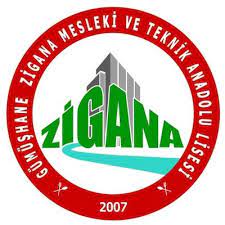 2021-2022 EĞİTİM ÖĞRETİM YILIGÜMÜŞHANE ZİGANA MESLEKİ VE TEKNİK ANADOLU LİSESİKADINA YÖNELİK ŞİDDETLE MÜCADELE OKUL EYLEM PLANI2021 – 2022Lokman Hekim ATALAY   Psikolojik Danışman15/03/2022UYGUNDUROsman SOMERENOkul MüdürüGÜMÜŞHANE ZİGANA MESLEKİ VE TEKNİK ANADOLU LİSESİKADINA YÖNELİK ŞİDDETLE MÜCADELE OKUL EKİBİ FAALİYETLERFAALİYETLERPERFORMANS GÖSTERGELERİSÜRESORUMLU KURUMLAR BİRİMDESTEKÇİ KURUM1Okul MüdürüVe Müdür Yardımcısı başkanlığında Okul Rehber Öğretmeni, Öğretmen Temsilcileri Öğrenci Kurulu Başkanı, Okul Aile Birliği Üyesi ve Görevli Öğretmenlerden Oluşan Kadına Yönelik Şiddetin Azaltılması Okul Ekibinin KurulmasıToplantı YapılmasıPlanlamaŞubat2022Kadına Yönelik Şiddetin Azaltılması Okul Yürütme EkibiOkul Müdürlüğüİl RAMİl MEM2Okul Eylem Planının HazırlanmasıToplantı YapılmasıPlanlamaŞubat2022Kadına Yönelik Şiddetin Azaltılması Okul Yürütme EkibiOkul Müdürlüğüİl RAMİl MEM3Şiddete ve istismara maruz kalan veya kalabilecek risk grubundaki öğrencilerin başvuru yapabilecekleri ve destek alabilecekleri mevcut kurumların listelenerek öğrencilerin afiş slogan vb. yolla bilgilendirilmesiEğitim SemineriDoküman Hazırlama2021–2022 Eğitim Öğretim Yılı BoyuncaOkul Rehberlik ServisiSınıf Rehber ÖğretmenleriOkul Müdürlüğü4Öfke Yönetimi ile ilgili konularda sınıf seviyelerine uygun etkinlikler yapılması.Eğitim Semineri2021–2022 Eğitim Öğretim Yılı BoyuncaOkul Rehberlik ServisiSınıf Rehber ÖğretmenleriOkul Müdürlüğü5Okul rehberlik servisi tarafından öğretmen ve yöneticilere kadına
yönelik şiddet olayları ve madde kullanımıyla ilgili eğitici
faaliyetlerin düzenlenmesiEğitim Semineri2021–2022 Eğitim Öğretim Yılı BoyuncaOkul Rehberlik ServisiOkul Müdürlüğü6Öğrencilerin Eğitim Öğretim Yılı boyunca ilgi duydukları alanlarda toplum hizmeti faaliyetlerinde bulunmasının sağlanması. (Huzurevi ziyaretleri, Yardım kampanyaları, Çöp dönüşüm çalışmaları vb.) UygulamaProje Yapımı2021–2022 Eğitim Öğretim Yılı BoyuncaOkul MüdürlüğüOkul Rehberlik Servisiİl/İlçe M.E.M.Aile ve Sosyal 
Politikalar İl Müdürlüğüİl Sağlık Müdürlüğüİl Emniyet MüdürlüğüHalk Eğitim Merkezi7KADES Uygulaması hakkında velilere bilgilendirme semineri yapılmasıEğitim Semineri2021–2022 Eğitim Öğretim Yılı Boyuncaİl Emniyet MüdürlüğüOkul Müdürlüğüİl Emniyet Müdürlüğü8Sosyal uyum becerilerinin afiş slogan vb. yollarla kazandırılmasıDoküman Hazırlama2021–2022 Eğitim Öğretim Yılı BoyuncaOkul Rehberlik ServisiSınıf Rehber ÖğretmenleriOkul Müdürlüğü9Kişiler arası etkileşim ve sportif , sanat , kültür vb alanların önemini slogan afiş gibi yollarla kavramaUygulamaProje Yapımı2021–2022 Eğitim Öğretim Yılı BoyuncaOkul Rehberlik ServisiSınıf Rehber ÖğretmenleriOkul Müdürlüğü10Madde bağımlılığına karşı ve madde bağımlılığının doğurabileceği sonuçlar hakkında öğrencilerin bilinçlendirilmesiEğitim Semineri2021–2022 Eğitim Öğretim Yılı BoyuncaOkul Rehberlik ServisiOkul Müdürlüğü11Okulumuzda 2021-2022 Eğitim öğretim yılı boyunca yapılan şiddeti önleme ve müdahale ile ilgili yapılan planlar doğrultusunda I. Ve II. Dönem faaliyet raporunun hazırlanarak İl/İlçe M.E.M. gönderilmesiDeğerlendirme RaporuHaziran2022Okul Müdürlüğüİlçe MEMAD SOYADÜYELERÜYELERİMZAOsman SOMERENOkul MüdürüSedat DORUK                         Müdür YardımcısıLokman Hekim ATALAY    Psikolojik Danışman     Şeyda MUSLUDin Kültürü ve Ahlak Bilgisi ÖğretmeniRecep ÇUBUKÇUTarih ÖğretmeniMehmet DEDE                     Konaklama ve Seyahat HizmetleriEbru EDİNÇYiyecek İçecek HizmetleriZehra DEMİRTürk Dili ve Edebiyatı ÖğretmeniOğuz ASLANYiyecek İçecek HizmetleriTurgay DABAĞ                        Öğrenci TemsilcisiHabibullah YÜCELVeli Temsilcisi